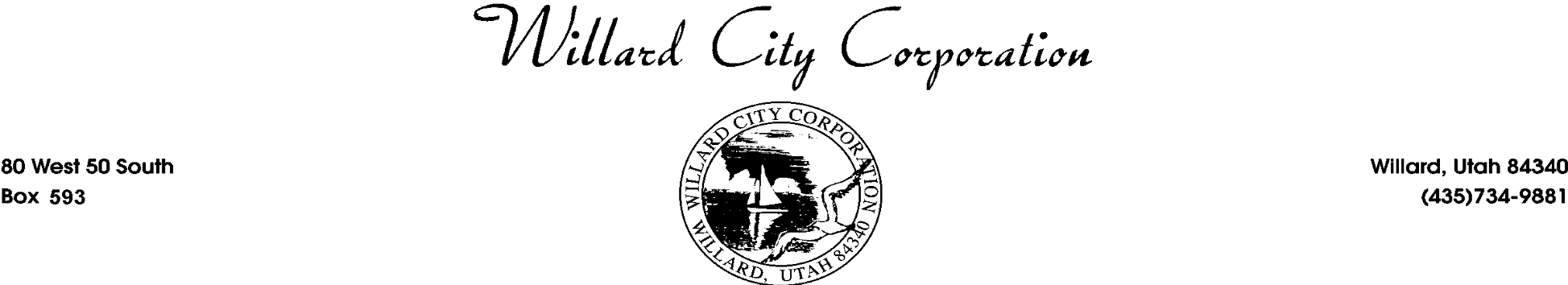 The Willard City Council of Willard City Corporation will hold a City Council meeting on Thursday, June 13, 2024. The meeting will be held at the Willard City Offices 80 W 50 S. The meeting will begin promptly at 6:30 p.m. The agenda will be as follows: 6:30 p.m. 1. Call to Order Invocation  Pledge of Allegiance Conflict of interest declaration 6:30 p.m. Open Comment Period (Individuals have three minutes for open comments. If required, items may be referred to department heads for resolution. Items requiring action by the City Council will be placed on the agenda for a future meeting.) 3.    Public HearingPublic hearing regarding public comment on a proposed sewer rate increase. 4.    Planning Commission Report 5.  Presentations and New Business a.  Discussion/Adoption of Resolution 2024-08 to approve the proposed sewer rate increase.b.  Discussion/Adoption of Resolution 2024-06 to approve the Willard City Final Budget for Fiscal Year              2024-2025.c.  Comments from Clyde Westley.d.  Discussion/Action regarding the Golden Spike Inland Port. 6.  Minutes a.   Approval of the May 23, 2024 6.    Financial  a.    Warrants, Vouchers, Reports     7.  Department Reports   Public Works Police Department Fire Department 8.  Council Member Reports Jacob BodilyRod Mund               Mike BraeggerRex Christensen  Jordan Hulsey  Next agenda items June 27, 2024    10. Mayor’s General Correspondence and Information  11. City Manager’s Report  12.  City Planners Report  13.   Consideration of Motion to Enter a Closed Session (if necessary) pursuant to UCA §52-4-205 (a) except as provided in Subsection (3), discussion of the character, professional competence, or physical or mental health of an individual; (b) strategy sessions to discuss collective bargaining; (c) strategy sessions to discuss pending or reasonably imminent litigation; (d) strategy sessions to discuss the purchase, exchange, or lease of real property, including any form of a water right or water shares (e) strategy sessions to discuss the sale of real property, including any form of a water right or water shares; (f) discussion regarding deployment of security personnel, devices, or systems; or (g) investigative proceedings regarding allegations of criminal misconduct.   14.    Adjourn /s/ Susan Obray City Recorder, Willard City Posted June 11, 2024 